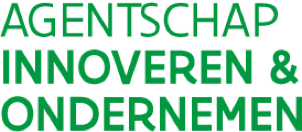 EINDRAPPORT OPROEP 2019 City Of ThingsWaarvoor dient dit formulier?Met dit formulier kan je op het einde van je City of Things project het verloop van het volledige traject (voortraject, ontwikkelfase en de implementatiefase) bespreken. Het formulier moet onderaan digitaal ondertekend worden. Vergeet ook niet aan het Excelformulier van de projectbegroting, op het tabblad ‘Samenvatting_lang’, een kolom toe te voegen met de financiële eindafrekening. Die extra kolom zorgt ervoor dat we in 1 oogopslag kunnen zien wat werd aangevraagd/goedgekeurd en wat de kosten en opbrengsten in realiteit waren. Om de projecten te kunnen controleren hebben we ook alle bewijsstukken (zowel inhoudelijk als financieel) nodig. Je mag ons die digitaal bezorgen. Als het heel erg veel is, kunnen we afspreken dat jullie de stukken zelf ter inzage bewaren.Wanneer dien je het eindrapport in?Volgens de regels heb je na afloop van het project (het project eindigt op het moment van de gunning) 6 maanden de tijd om het eindrapport en de andere stukken in te dienen en via een schuldvordering het saldo (implementatiebonus) op te vragen. Ter herinnering: een schuldvordering is een ondertekend schrijven met vermelding van het dossiernummer, de schijf en het bedrag en het rekeningnummer waarop het saldo gestort mag worden.Aan wie bezorg je dit aanvraagformulier?Stuur het eindrapport, de projectbegroting, de bewijsstukken (vergeet zeker je gunningsrapport niet) en de schuldvordering naar cityofthings@vlaio.be.Wat gebeurt er nadat je alle stukken doorgestuurd hebt?Elk dossier wordt overgemaakt aan de dienst Inspectie. De projecten zullen zowel inhoudelijk als financieel gecontroleerd worden, op stukken of ter plekke. Na de controle kan – indien alles in orde is – het saldo uitbetaald worden. Elk project ontvangt nog een mail met de bevindingen van de controle. Als je vragen hebt, kan je  contact opnemen met het Agentschap Innoveren & Ondernemen: 
Evy Dooms (02 553 38 47 of cityofthings@vlaio.be).1. Algemene inlichtingen1.1 HOOFDBEGUNSTIGDE, TITEL en DOSSIERNUMMER VAN HET PROJECTHoofdbegunstigde: Titel van het project:Dossiernummer: 1.2 STARTDATUM en DUURHet project kon ten vroegste starten de dag van de indiening van de aanvraag en ten laatste 6 maanden na de goedkeuring door de minister. Activiteiten vóór deze datum komen niet voor steun in aanmerking. De projectduur bedraagt maximum 30 maanden (24 maanden voortraject – incl. ontwikkelfase – en 6 maanden implementatiefase). Er werden heel wat aanvragen tot verlenging of wijziging van start- en einddatum ingediend. Heb je per brief of mail ook een dergelijke goedkeuring gehad, vul dan de nieuwe start- en einddatum in en de werkelijke duurtijd.Startdatum:Einddatum: Duur (in maanden):2. Beschrijving van de project2.1 VERLOOPBeschrijf wat er tijdens de 30 maanden dat het project liep werd. Wat liep er goed of goed, wat waren de drempels, waar moest bijgestuurd worden?  2.2 WERKPROGRAMMABeschrijf de wijze waarop het project werd aangepakt (of waarin de aanpak en werkwijze verschilt van hetgeen bij de aanvraag werd ingediend).Beschrijf wanneer en op welke manier de quadruple helix (overheden, kennisinstellingen, ondernemingen en burgers) betrokken werden bij het project.2.3 AANBESTEDINGBeschrijf de oplossing die binnen het project gerealiseerd werd. Beschrijf kort welk soort openbare aanbesteding hebben jullie gedaan. Hoeveel kandidaten waren er? Hoe was de kwaliteit van de offertes? Aan welke kandidaat werd uiteindelijk gegund? Voeg zeker ook het gunningsverslag als bijlage toe.   2.4 IMPACTINFORMATIE EN MULTIPLICATOREFFECTBeschrijf de mate waarin het project innovatief is mbt slimme steden, Internet of Things en het gebruik of het genereren van open data en/of open standaarden. Hierboven werd de oplossing beschreven. Geef hier aan of lokale besturen met deze oplossing effectief het gekozen maatschappelijk probleem kunnen aanpakken.Is er sprake van een achterliggend businessmodel of lange termijnvisie? Op welke manier zal het project na de gesubsidieerde termijn verdergezet worden?Geef aan wat het belang is van de projectresultaten voor de indiener en/of partners en bij uitbreiding andere Vlaamse steden en gemeenten.Beschrijf hier op welke wijze de verdere verspreiding van de resultaten naar andere gemeenten/steden/regio’s voorzien is. Welke deliverables worden voorzien om aanbestedingen bij andere steden en gemeentes te versnellen (voorbeeldbestekken, …). Is er mogelijk ook interesse voor deze oplossing vanuit de bedrijfswereld?3. OndertekeningOnderteken tot slot de onderstaande verklaring.Ik verklaar dat ik dit eindrapport en de projectbegroting naar waarheid, correct en volledig heb ingevuld én dat alle bewijsstukken correct zijn en gelinkt kunnen worden aan het project.Ik geef de toestemming aan het Agentschap Innoveren & Ondernemen om elk nazicht, elk onderzoek of elke controle te doen die noodzakelijk is voor de verdere afhandeling van het dossier.Ik ben ermee akkoord dat het Agentschap Innoveren & Ondernemen de binnen het project ontwikkelde bestekteksten, businessmodellen, voorbeelddocumenten, tools en andere methodieken waarop geen eigendomsrecht rust, mag delen met andere lokale besturen. Ik geef het Agentschap Innoveren & Ondernemen de toestemming om een samenvatting van het project en de projectresultaten te gebruiken als best practice in communicatie omtrent City of Things of Smart City.Datum:Naam:Functie:Handtekening: